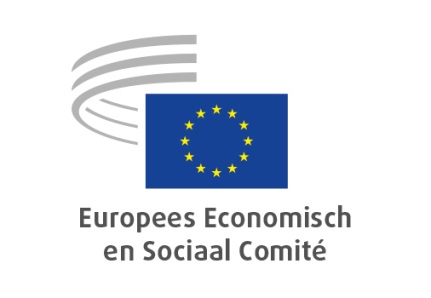 Covid-19, het moment van de waarheid: zijn we een echte Unie of niet?#WhateverittakesDe Covid-19-uitbraak groeit in sneltempo uit tot een noodsituatie en de cijfers en maatregelen in Europa en de rest van de wereld veranderen voortdurend, met alle gevolgen van dien voor de hele samenleving.De internationale gemeenschap heeft sinds het einde van de Tweede Wereldoorlog niet meer te maken gehad met een crisis van dergelijke omvang. Geen enkele regering in Europa of elders kan een dergelijke pandemie alleen oplossen. Alle lidstaten moeten de handen ineenslaan om elkaar te steunen en hun optreden te coördineren. Als elke lidstaat zijn eigen plan trekt zal dat rampzalig uitpakken. We moeten deze crisis meteen goed aanpakken, want het is denkbaar dat we geen tweede kans krijgen. Onze gedachten gaan uit naar al wie rechtstreeks door de pandemie is getroffen, en we willen onze waardering uitspreken voor de vele mensen, niet alleen in de gezondheidssector, die betrokken zijn bij de strijd tegen Covid-19 en daarbij blijk geven van moed en een ongelooflijk verantwoordelijkheidsgevoel. Zij verdienen steun en erkenning voor hun inspanningen, en er moeten maatregelen worden genomen om hun gezondheid en veiligheid te garanderen. De EU-instellingen moeten erop toezien dat de beschikbare medische apparatuur gelijk wordt verdeeld over alle getroffen lidstaten. De uitbraak van Covid-19 toont aan dat het van cruciaal belang is dat er zo snel mogelijk een sterk universeel en solidair gezondheidszorgstelsel komt, zodat alle burgers toegang krijgen tot gezondheidsdiensten.Het is echter zaak de solidariteit op alle niveaus te versterken. De EU-burgers hebben behoefte aan concrete maatregelen waarmee zo snel mogelijk gecoördineerde en gemeenschappelijke oplossingen worden geboden om de verspreiding van het virus tegen te gaan. Door het virus zoveel mogelijk in te dammen kunnen we overbelasting van onze nationale gezondheidsstelsels voorkomen en krijgen we meer tijd voor de ontwikkeling van een vaccin en mogelijke behandelingen.Het Comité is ingenomen met het eerste pakket maatregelen van de Europese Commissie ter bestrijding van Covid-19, waarmee een eerste gezamenlijke stap in de goede richting wordt gezet. Wij steunen de urgentieprocedure waarbij de Raad van de EU en het Europees Parlement de komende dagen met eenparigheid van stemmen zullen beslissen, zodat de maatregelen zo snel mogelijk kunnen worden uitgevoerd.De ervaring heeft ons geleerd dat monetaire en nationale beleidsmaatregelen niet afdoende zijn. Snel en eensgezind handelen is het enige effectieve antwoord op een crisis die ons allemaal treft.Een heel nieuwe aanpak is geboden: we mogen deze kans om solidair, eensgezind en resoluut op te treden niet laten liggen. De Europese eenheid wordt danig op de proef gesteld. Dit is onze kans om ons op te stellen als een echte Unie.Het EESC pleit voor verregaande beleidscoördinatie en -coherentie op Europees niveau. Het gaat hier om een uitzonderlijke situatie die uitzonderlijke maatregelen vergt.De EU moet er in de eerste plaats voor zorgen dat de zorgsector over alle benodigdheden beschikt, door de integriteit van de eengemaakte markt te beschermen; daarnaast moet zij erop toezien dat het optreden van de lidstaten om de pandemie in te dammen en te bestrijden, gecoördineerd verloopt. Er is behoefte aan een breed pakket noodmaatregelen, zodat de EU haar verantwoordelijkheid kan nemen en ruimschoots haar deel kan doen. Een en ander houdt in dat op EU-niveau tientallen miljarden euro zouden moeten worden vrijgemaakt, de bestaande beperkingen in verband met het gebruik van de EU-begroting ten spijt.Bovendien zouden de effectenbeurzen indien nodig moeten worden beschermd en zou de belangrijkste rentevoet van de ECB moeten worden verlaagd tot 0 % (of minder), zoals in de Verenigde Staten is gebeurd. De ECB moet indien nodig de regeling voor kwantitatieve versoepeling uitbreiden en de banken zouden de lidstaten van de eurozone eventueel leningen kunnen verstrekken tegen een rente van 0 % (of minder).We hebben nu andere budgettaire en monetaire beleidsmaatregelen nodig dan bij een normale conjuncturele neergang het geval zou zijn.Alle regeringen moeten in staat zijn de nodige maatregelen te nemen, ongeacht hun huidige schuldniveau.Om de huidige situatie te boven te komen en de Europese economie zo snel mogelijk weer op het juiste spoor te krijgen, moet een gouden regel worden toegepast, wat inhoudt dat de EU-begrotingsregels niet worden toegepast op de uitgaven die nu nodig zijn. Onder de huidige omstandigheden en zoals reeds aangekondigd door de voorzitter van de Europese Commissie, Ursula von der Leyen, zou de Raad Economische en Financiële Zaken formeel moeten beslissen dat alle tijdelijke extra overheidsuitgaven van de lidstaten ten gevolge van de gezondheidscrisis, bij de beoordeling van de naleving door de lidstaten van het stabiliteits- en groeipact (SGP) in mindering worden gebracht op de overheidsuitgaven voor 2020 en het overheidstekort.De EU-instellingen en de lidstaten moeten een duidelijk beleid voorstellen om het bedrijfsleven te ondersteunen, zodat het huidige werkgelegenheidsniveau kan worden behouden, en om te garanderen dat de burgers na de pandemie weer aan het werk kunnen, en indien nodig moeten er overgangs(beleids)maatregelen worden genomen.Betrokkenheid van de sociale partners op EU-niveau is absoluut noodzakelijk; sommige lidstaten hebben in dit verband al het goede voorbeeld gegeven.De financiële steun van de EU en de lidstaten moet ten goede komen aan alle ondernemingen, met inbegrip van kleine en middelgrote en startende ondernemingen, en alle werknemers, inclusief mensen met precair werk en zelfstandigen.Het is de hoogste tijd dat de staatshoofden en regeringsleiders een ambitieus MFK goedkeuren, dat voldoet aan de verwachtingen van de burgers en strookt met de politieke richtsnoeren van de Europese Commissie en de toezeggingen van de Raad van de EU en het Parlement, en dat daarnaast ook wordt afgestemd op deze systeemcrisis zonder weerga. Als de huidige noodsituatie eenmaal achter de rug is, moeten we vasthouden aan de Europese Green Deal, die de win-winoplossing blijft om de noodzakelijke economische, sociale en ecologische transitie in een stroomversnelling te brengen.Dit zijn uitzonderlijke tijden die resoluut optreden vereisen. De integriteit van Europa staat op het spel. De grootste fout zou zijn om te doen of er niets aan de hand is of halfslachtige maatregelen te nemen. Dit is niet het moment om eenzijdig actie te ondernemen, elkaar met de vinger te wijzen of verdeeldheid te zaaien. Als vertegenwoordiger van het Europees maatschappelijk middenveld staat het EESC vierkant achter voorzitter Ursula von der Leyen, die terecht heeft verklaard dat we “alles moeten doen wat nodig is om de Europeanen en de Europese economie te steunen”.Alleen een efficiënter en hechter Europa kan de verschillende crises het hoofd bieden en de bevolking en de economie ondersteunen.#Whateverittakes_____________